Self-Management Skills Video Companion Guide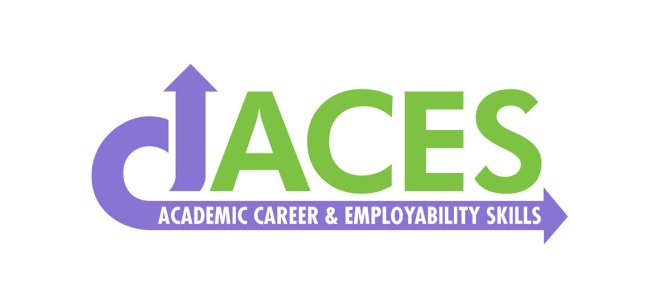 http://atlasabe.org/resources/aces/self-managementVideo Length = 15 minutes1. For each stage of the lesson, make notes regarding the self-management skills you observe from the first column. 2. How are you currently integrating self-management skills into your lessons/curriculum? Do you currently have any routines, norms or learning task formats that support the development of self-management skills?3. After watching the self-management skills video, how are you inspired to enhance the integration of self-management skills into your lessons/curriculum? 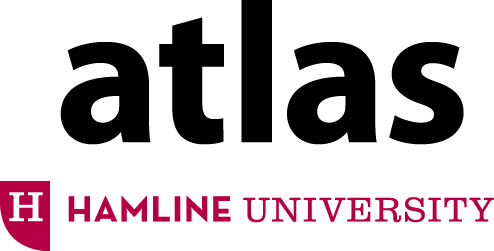 Self-Management Video created by Liz Andress, 2014TIF SkillsSelf-Management CategoryWarm up(0:18)Introduction(3:14)Guided(6:45)Independent(10:52)Evaluate(14:51)SWBAT set realistic goals and work independently to achieve them.SWBAT manage information and materials for one’s own learning and goals.SWBAT manage time effectively to complete tasks.